微思翻译延期及漫游服务通知使用方式图示如下：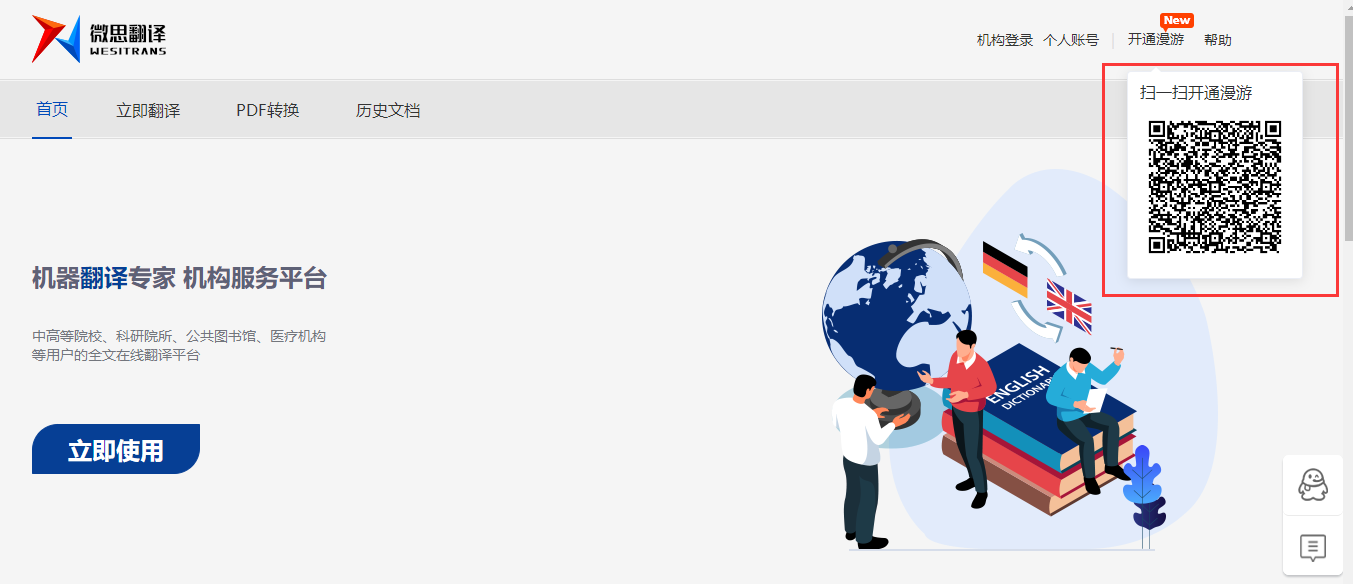 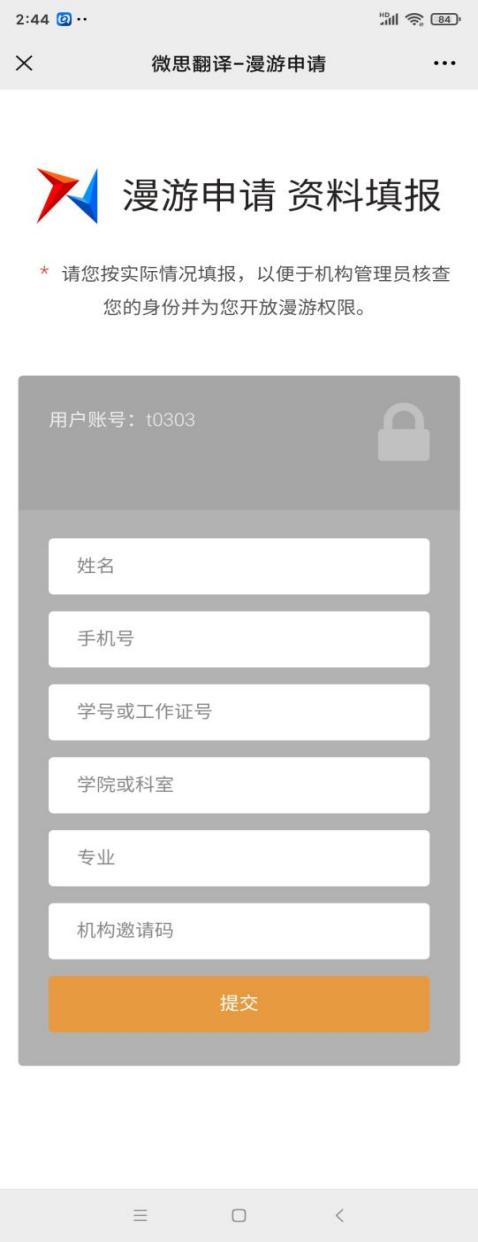 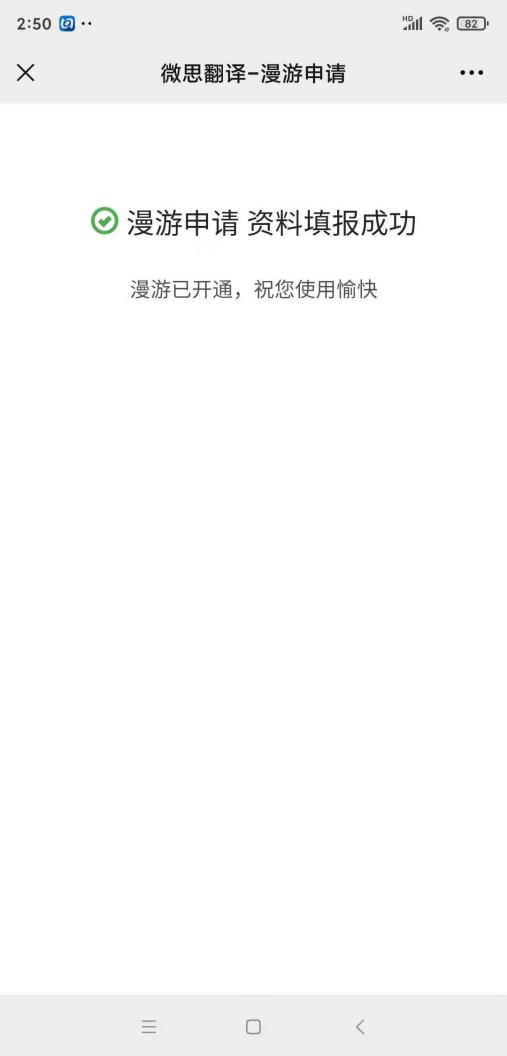 